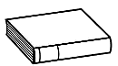 ❶		 Lis le texte.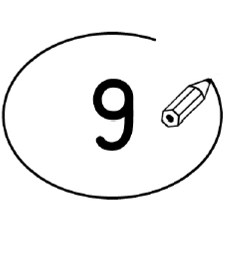 ❷	           Entoure la bonne réponse.	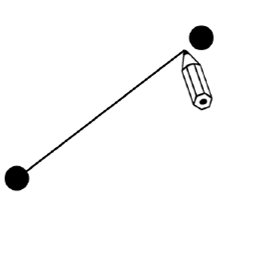 ❸ 		Relie ce qui va ensemble.L’enfant s’ennuit et regarde par la fenêtre.vraifauxLe vieux monsieur est dans sa maison.vraifauxL’enfant et le monsieur se parlent.vraifauxL’enfant et le monsieur se sourient.vraifaux Il s’ennuit.L’enfant                                  	     Il regarde par la fenêtre.Il monte dans un taxi.Le vieux monsieur	    Il s’éloigne de la fenêtre.    Il attend.